Contractor: How to install the Assetic app – MobilitySummaryThis Quick Reference Guide explains how to install the Assetic app on a mobile device, including phones and tablets.StepsAndroid: install the Assetic appNavigate to and open the Play Store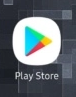 In the search bar enter Assetic and the following screen will appearSelect AsseticX and download the app to your device
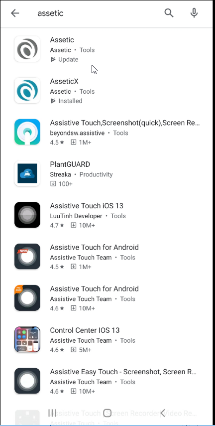 Apple: IOS install the Assetic appOpen the App Store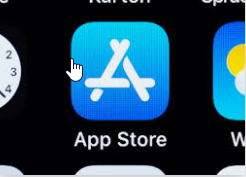 In the search bar enter Assetic and the following screen will appear however instead of OPEN you will see a cloud with a down arrow in it or GET.Press the cloud with the down arrow or GET to download the app


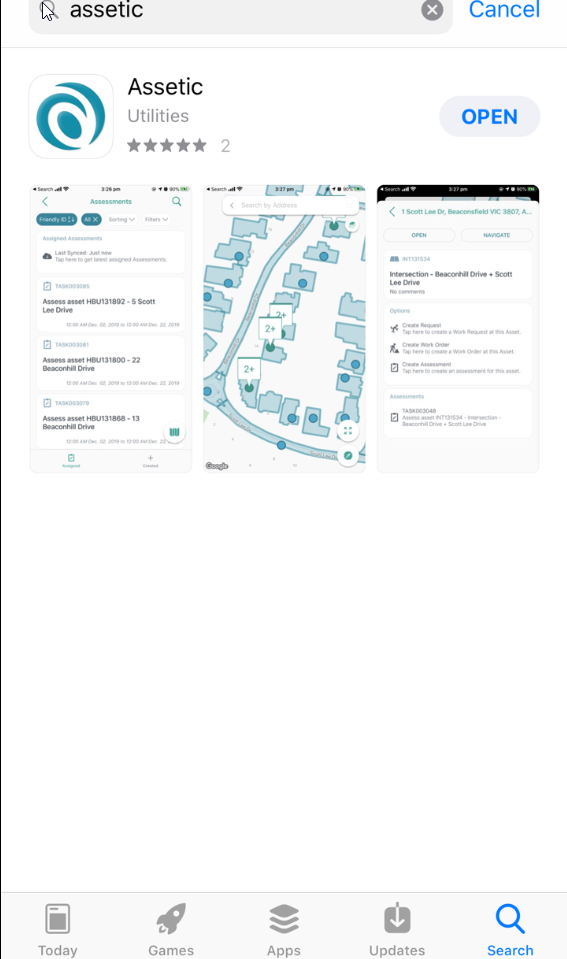 Version No.DateKey Changes1September 2020New22/10/2020Minor amendment to Apple download info